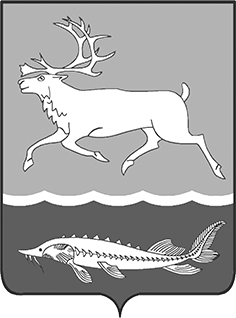 КАРАУЛЬСКИЙ СЕЛЬСКИЙ СОВЕТ ДЕПУТАТОВ  МУНИЦИПАЛЬНОГО ОБРАЗОВАНИЯ«СЕЛЬСКОЕ ПОСЕЛЕНИЕ КАРАУЛ»ТАЙМЫРСКОГО ДОЛГАНО-НЕНЕЦКОГОМУНИЦИПАЛЬНОГО РАЙОНАПОСТАНОВЛЕНИЕот «03» сентября 2018г.                                                                                            № 11-ПО поощрении жителей сельского поселения КараулНа основании Положения «О наградах и поощрениях муниципального образования «Сельское поселение Караул», утвержденного Решением Совета сельского поселения Караул от 28.03.2007г. № 112, за активную жизненную позицию, добросовестный труд и большой вклад в социально-экономическое развитие села Караул:ПОСТАНОВЛЯЮ:Поощрить Почётной грамотой Главы сельского поселения Караул: Ефимова Виктора Ивановича – Электромонтёра по ремонту и обслуживанию электрооборудования Дома культуры села Караул;1.2 Шкурупий  Сергея Викторовича – Водителя пожарного автомобиля                   ОП ПСЧ – 138 села Караул ФГКУ «31 отряд ФПС по Красноярскому краю»;Грязева Александра Михайловича – Пожарного ОП ПСЧ – 138 села Караул ФГКУ «31 отряд ФПС по Красноярскому краю»;Торопову Маргариту Савельевну – Учителя истории и обществознания ТМК ОУ «Караульская средняя школа – интернат»;Кожевникову Ларису Спиридоновну – Учителя начальных классов             ТМК ОУ «Караульская средняя школа – интернат»;Кожевникова Виктора Спиридоновича – Учителя  ОБЖ и физической культуры ТМК ОУ «Караульская средняя школа – интернат»;Мламбо Ирину Викторовну  –  Лаборанта  Караульского филиала КГБУЗ «Таймырская межрайонная больница»;Баркова Сергея Михайловича – Заведующего складом ООО «СкиФ»; Михееву Наталью Альбертовну – Продавца хозяйственного отдела магазина «Орхан» ИП Алиев М.М.;Башкову Марию Сергеевну – Учителя технологии и предпринимательства, воспитателя ТМК ОУ «Караульская средняя школа – интернат».Поощрить Благодарностью Главы сельского поселения Караул:Рослякову  Оксану Владимировну – Кладовщика  ТМК ОУ «Караульская средняя школа – интернат»;Тэседо Ульяну Михайловну – Палатную медсестру Караульского филиала КГБУЗ «Таймырская межрайонная больница»;Юрлова  Владимира Александровича – Электромонтёра по оперативным переключениям в распределительных сетях 5 разряда ООО «СКиФ»;Иванова Владимира Николаевича – Машиниста (кочегара) котельной, транспортировщика ООО «СКиФ»;Козлова Леонида Евгеньевича – Жителя села Караул;Савко Наталью Ивановну – Сторожа ТМК ДОУ «Караульский детский сад»;Доринскую Светлану Викторовну – Техника-метеоролога 1 категории Таймырского ЦГМС – филиала ФГБУ «Среднесибирское УГМС»;Прокуратова Романа Ивановича – Мастера по обслуживанию абонентов    ООО «Ростелеком»;Тоги Галину Иосифовну – Рабочую 3 разряда ФГУП «Гидрографическое предприятие» Игарская гидробаза водопост «Караул»;Миллер Владимира Анатольевича – Мастера 7 разряда, слесаря, сантехника ООО «СКиФ»;Турутина Ивана Александровича – Электросварщика ООО «СКиФ»;Кирдяшева Николая Николаевича – Машиниста (кочегара) котельной, транспортировщика ООО «СКиФ».  И.о. Начальника  финансового отдела Администрации сельского поселения Караул (Колупаев А.В.) профинансировать расходы на мероприятие в сумме 10000 (десять тысяч) рублей, главному бухгалтеру муниципального казенного учреждения «Центр по обеспечению хозяйственного обслуживания» сельского поселения Караул (Адельгужиной Р.А.) выдать денежные средства в подотчет Гмырко Е.П.Опубликовать настоящее постановление в Информационном вестнике «Усть - Енисеец» и на официальном сайте сельского поселения Караул.5. Контроль за выполнением данного постановления оставляю за собой.Глава  сельского поселения Караул                                                        Д.В.Рудник